Производство  валового  регионального  продуктаВладимирской области в 2018 году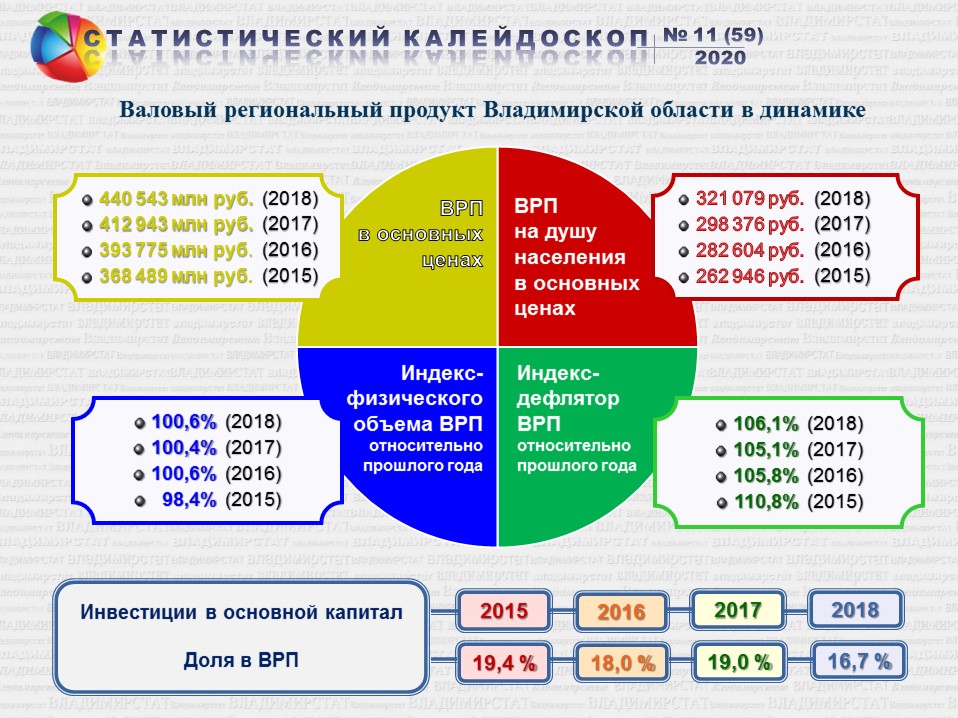 Обобщающим показателем оценки экономического развития регионов является - валовой региональный продукт (ВРП),  который представляет собой суммарную стоимость товаров и услуг, созданных резидентами экономики региона, и предназначенных для конечного использования, потребления и накопления. Абсолютный объем производства  валового регионального продукта  во Владимирской области  в 2018г. сложился в сумме 440,5 млрд. рублей.   Лидерами по производству ВРП  в Центральном федеральном округе в абсолютном выражении  (за исключением  г. Москвы и Московской области)  являются как и в предыдущем году  Воронежская (944 млрд. рублей) и  Белгородская (866 млрд. рублей)  области. Доля Владимирской области в сумме  ВРП по Центральному федеральному округу  находилась на уровне 1,5% (в 2017 г. – 1,6%),  по Российской Федерации – 0,5% (0,6%).Меньше всего  благ производилось в  Костромской (180 млрд. рублей), Ивановской (198 млрд. рублей) и  Орловской (231 млрд. рублей) областях.В структуре производства валового регионального продукта 33 региона традиционно доминируют обрабатывающие производства,  их доля выросла с 32,7%  в 2017 году до 34,5% в 2018г.  Вторую позицию по вкладу в формирование валового регионального продукта удерживает торговля оптовая и розничная, ремонт автотранспортных средств и мотоциклов (15,2%). Третье место занимает деятельность по операциям с недвижимым имуществом (6,6%).          Индекс физического объема  ВРП (в постоянных ценах) во  Владимирской области  в 2018г. по отношению к предыдущему году   составлял 100,6%, что несколько выше, чем в 2017г. – 100,4%. Самый высокий показатель среди регионов ЦФО в Тверской области – 103,4%, самый низкий наблюдался в Рязанской области – 100,1%.В расчете на одного жителя области в 2018г.  было произведено 321,1 тыс. рублей валового регионального продукта. Это почти на 23 тыс. рублей больше, чем в 2017г. (298,4 тыс.). Среди 18 регионов ЦФО по этому показателю область находилась на 14 месте (в 2017 г.  на 13 месте).Начальник отдела  региональных счетов,строительств и ЖКХ Альбина Геннадьевна ВыборноваТелефон: +7(4922) 77-30-12Email: p33_avibornova@gks.ruСолдатова Наталья Михайловна,  специалист  Владимирстата по взаимодействию  со СМИ тел. +7(4922) 773041, 773042 доб. 0402, моб. +7 9307408865  mailto:  P33_nsoldatova@gks.ruhttps://vladimirstat.gks.ruВладимирстат в социальных сетях:https://www.facebook.com/profile.php?id=100032943192933https://vk.com/public176417789https://ok.ru/profile/592707677206https://www.instagram.com/vladimirstat33/?hl=ruПри использовании материалов Территориального органа Федеральной службы государственной статистики по  Владимирской  области в официальных, учебных или научных документах, а также в средствах массовой информации ссылка на источник обязательна/*-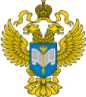 ТЕРРИТОРИАЛЬНЫЙ ОРГАН ФЕДЕРАЛЬНОЙ СЛУЖБЫ ГОСУДАРСТВЕННОЙ СТАТИСТИКИ ПО ВЛАДИМИРСКОЙ ОБЛАСТИТЕРРИТОРИАЛЬНЫЙ ОРГАН ФЕДЕРАЛЬНОЙ СЛУЖБЫ ГОСУДАРСТВЕННОЙ СТАТИСТИКИ ПО ВЛАДИМИРСКОЙ ОБЛАСТИ20 марта  2020 г.20 марта  2020 г.                                                                                Пресс-релиз